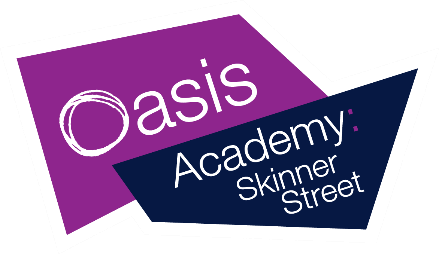 In-Year (casual) Admission Form for entry to Oasis Academy Skinner Street Principal – Mrs Victoria Richmond Skinner Street, Gillingham, Kent, ME7 1LG  Tel: 01634 850213  www.oasisacademyskinnerstreet.org Childs Details Parent/Carer Details By signing this form, I confirm that I hold parental responsibility for this child and that all the details I have provided are correct.Please return this completed form to: Admissions, Oasis Academy Skinner Street, Skinner Street, Gillingham, Kent, ME7 1LG         or E-mail: office@oasisskinnerstreet.orgFirst Name/s: Surname: Surname: Date of Birth: Male/Female:            Current Year Group: Name Current/Previous School:                                                                                                                         Phone Number:          Is your child still on roll/ attending this school?  Is this child in/previously in public care? If yes please state details/ Social Worker name and number.                                                Does this child have an Education, Health and Care Plan (EHCP) or have a statement of Special Educational Needs (SEN)?  If yes to EHCP, please contact Medway Council SEN Team – seneducationteam@medway.gov.uk Title: First name:                                            First name:                                               Surname: Relationship to Child:                                                     Relationship to Child:                                                      Phone Number:   Phone Number:   e.g. mother / father  e.g. mother / father   E-Mail:    E-Mail:  Address: Address: Address: Address: Are you a crown servant?  If yes, please provide proof of posting with this from. Are you a crown servant?  If yes, please provide proof of posting with this from. Are you a crown servant?  If yes, please provide proof of posting with this from. Are you a crown servant?  If yes, please provide proof of posting with this from. Are you moving? If yes, Please provide new address and proof of move e.g. Tenancy agreement. Expected Moving Date: Are you moving? If yes, Please provide new address and proof of move e.g. Tenancy agreement. Expected Moving Date: Are you moving? If yes, Please provide new address and proof of move e.g. Tenancy agreement. Expected Moving Date: Are you moving? If yes, Please provide new address and proof of move e.g. Tenancy agreement. Expected Moving Date: Signed: Name: Date: 